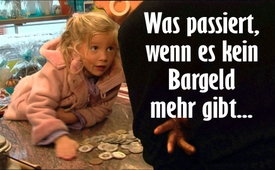 Was passiert, wenn es kein Bargeld mehr gibt...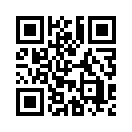 Bargeldabschaffung, implantierter RFID-Chip: Welche Folgen wird es für uns haben? Stopp Bargeld-Abschaffung, Stopp RFID.Verkäuferin: „Zeig mir mal die Hand da! 
Kannst der Mami sagen, sie soll dir ein Chip machen lassen.
Tschau!“
Bauer: „Was willst denn du?“
Kind: „Darf ich ein bisschen Milch?“
Bauer: „Das können wir heute nicht mehr machen, das geht nicht!“
Kind: „Kuh, gibst du mir ein bisschen Milch?“
Sprecher: „Das soll nicht die Zukunft unserer Kinder sein. Stopp RFID!“von is.Quellen:https://www.youtube.com/watch?v=bc8to-SA920Das könnte Sie auch interessieren:#Bargeld - www.kla.tv/Bargeld

#RFID - www.kla.tv/RFIDKla.TV – Die anderen Nachrichten ... frei – unabhängig – unzensiert ...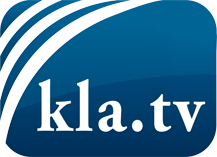 was die Medien nicht verschweigen sollten ...wenig Gehörtes vom Volk, für das Volk ...tägliche News ab 19:45 Uhr auf www.kla.tvDranbleiben lohnt sich!Kostenloses Abonnement mit wöchentlichen News per E-Mail erhalten Sie unter: www.kla.tv/aboSicherheitshinweis:Gegenstimmen werden leider immer weiter zensiert und unterdrückt. Solange wir nicht gemäß den Interessen und Ideologien der Systempresse berichten, müssen wir jederzeit damit rechnen, dass Vorwände gesucht werden, um Kla.TV zu sperren oder zu schaden.Vernetzen Sie sich darum heute noch internetunabhängig!
Klicken Sie hier: www.kla.tv/vernetzungLizenz:    Creative Commons-Lizenz mit Namensnennung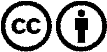 Verbreitung und Wiederaufbereitung ist mit Namensnennung erwünscht! Das Material darf jedoch nicht aus dem Kontext gerissen präsentiert werden. Mit öffentlichen Geldern (GEZ, Serafe, GIS, ...) finanzierte Institutionen ist die Verwendung ohne Rückfrage untersagt. Verstöße können strafrechtlich verfolgt werden.